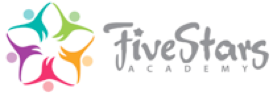 PRE-KINDERGARTENFive Stars Academy Early Childhood program focuses on the development of the whole child. In FSA's nurturing and stimulating environment, children discover their world and become life-long learners.​Age 3 – 5Average class size: 10 students or fewerOur youngest students must be fully potty-trained before acceptance into the program.​The curriculum of the 3- to 5- year olds includes:Practical Life | Sensorial Activities | Language - English and Spanish and can include Sign Language and French | Mathematics | Science | Art | Music | Physical EducationCreativity flourishes in an atmosphere of acceptance and trust and that's what we build with each of our young students!ELEMENTARY SCHOOLFive Stars Academy students exhibit increased self-confidence and leadership qualities. Project-based learning is the foundation of a FSA education, encouraging students to think critically, be creative, analyze, apply, collaborate, communicate, and problem solve—crucial skills for their future in this ever-changing world.​FSA invests in the most comprehensive curriculum available from publishers in the U.S. to guide the learning of our young students. With parent support, the children are able to rise to and exceed the expectations normally encountered in a challenging school both on a social and academic level. 
MIDDLE SCHOOLAfter an in-depth study of current academic programs, Five Stars Academy developed a Middle School program to best meet the needs of Grade 5-8 grade children.  In combination with our desire for academic excellence, the Middle School provides a challenging, exploratory, integrative and relevant curriculum focused on the unique needs of this age group.  In previous years, we have been fortunate to integrate a solid academic program with fun, real-world electives to round out our students' learning at Five Stars Academy.HIGH SCHOOLA student who travels the Five Stars Academy journey graduates as a confident, compassionate, strong, and independent young individual who is ready to assume a leadership role in college, in his/her profession, and as a citizen of the world.​For more information about our High School program, visit our website:  www.fivestarsacademy.com.  ​